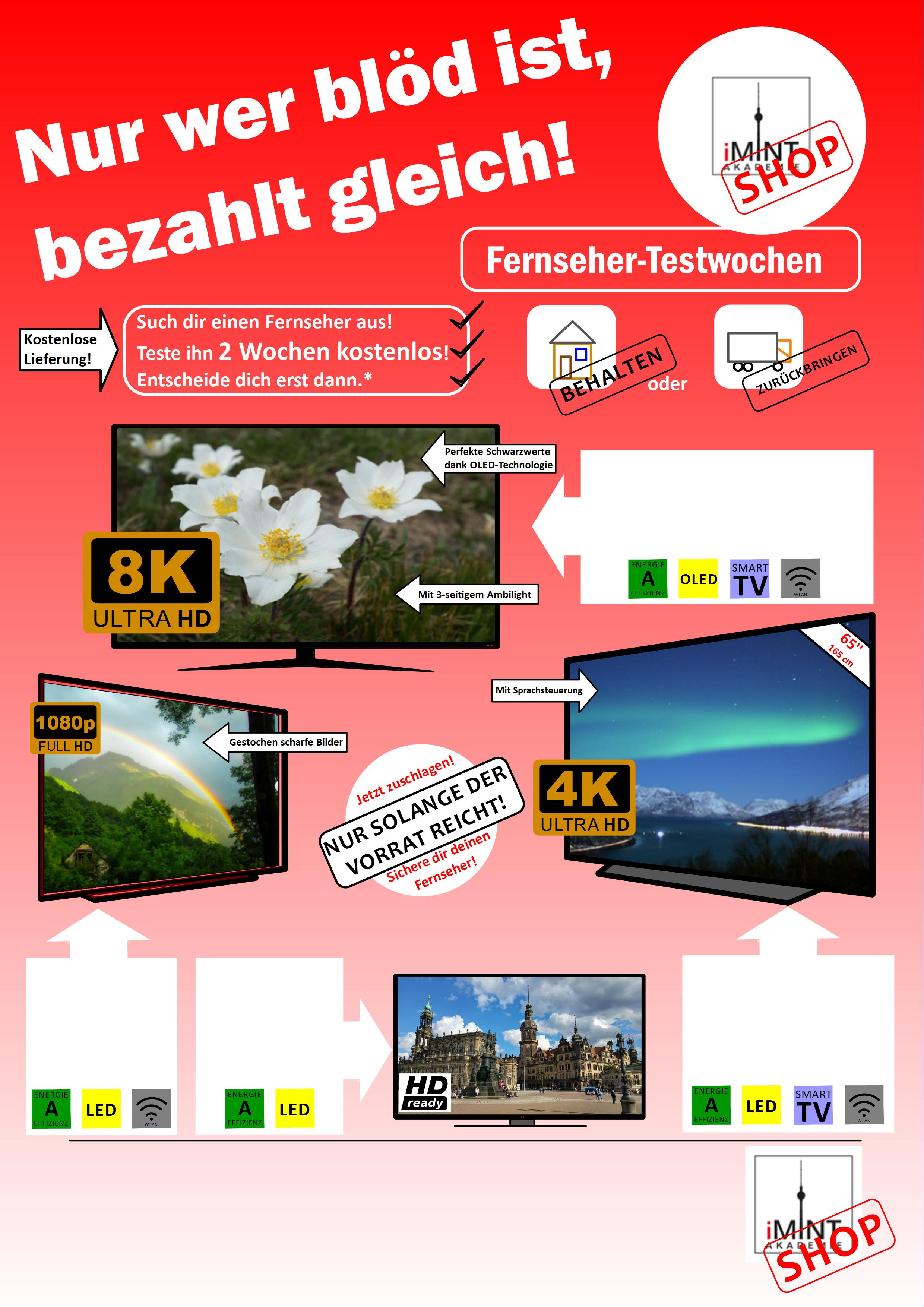 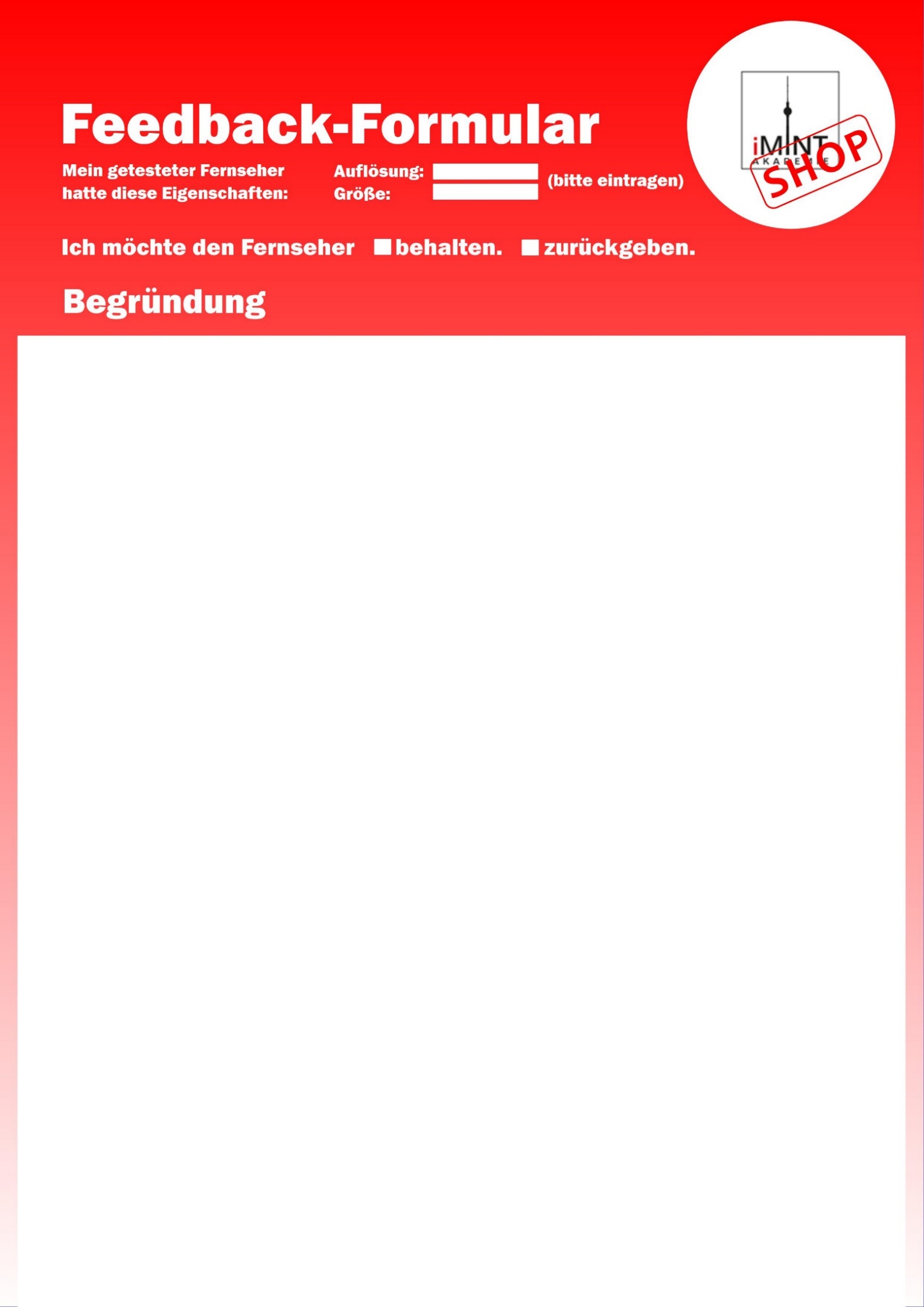 Laufzettel: Kriterien und Argumente sammelnHinweis:  Dieser Laufzettel ist nur eine Hilfe für das Erstellen der Begründung auf dem Feedback-Formular.Abwägen: Mein wichtigstes Argument erhält *** und weniger wichtige Argumente nur *.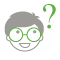 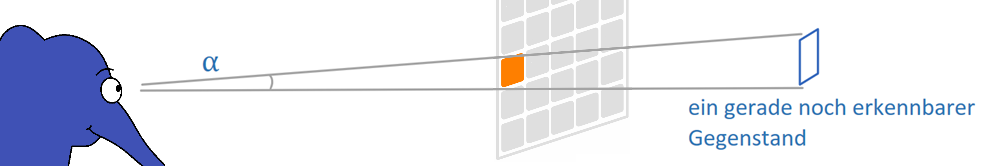 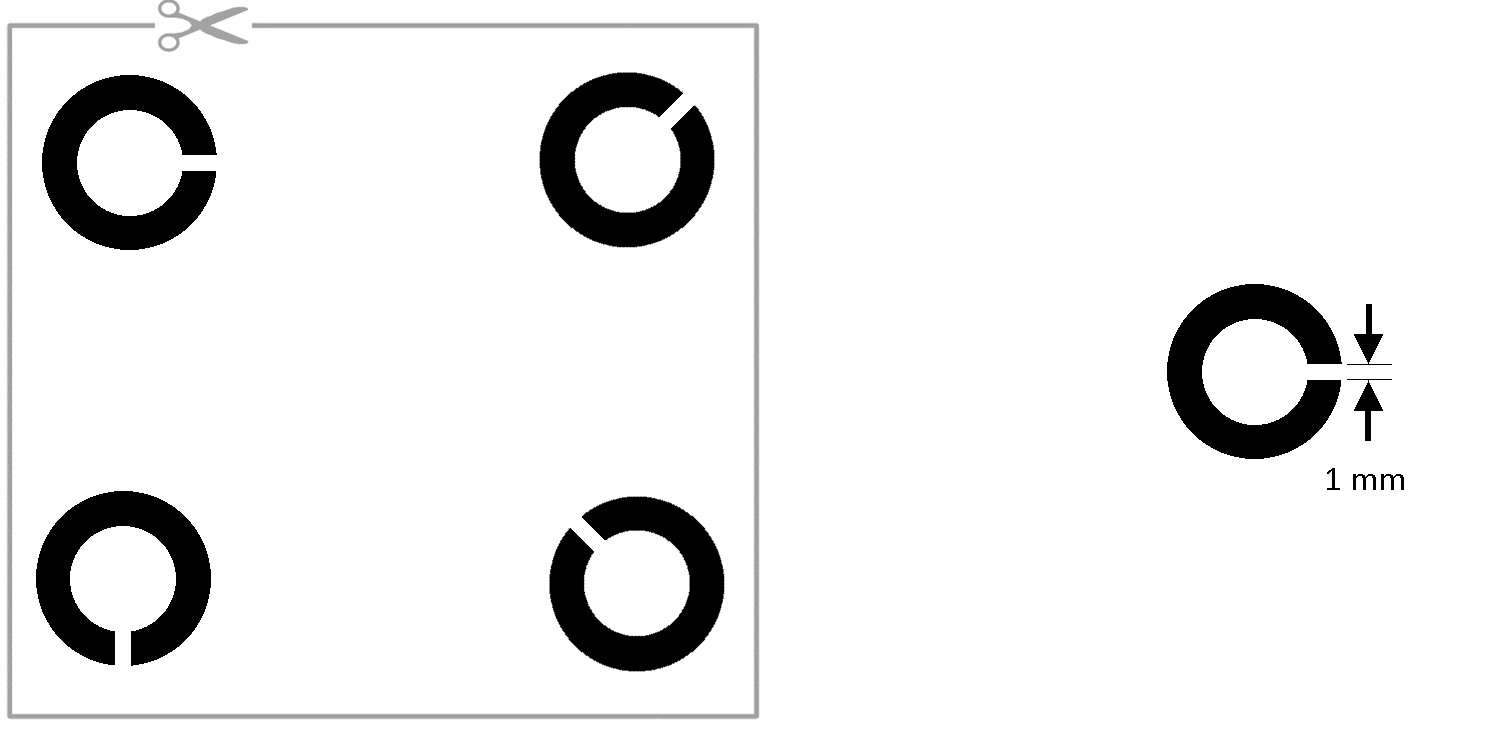 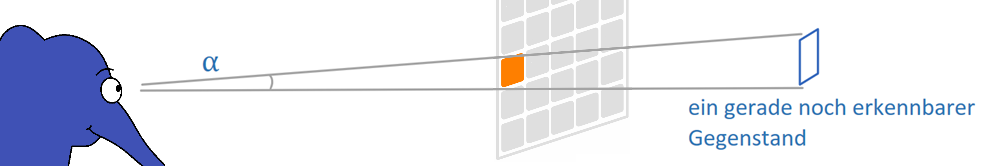 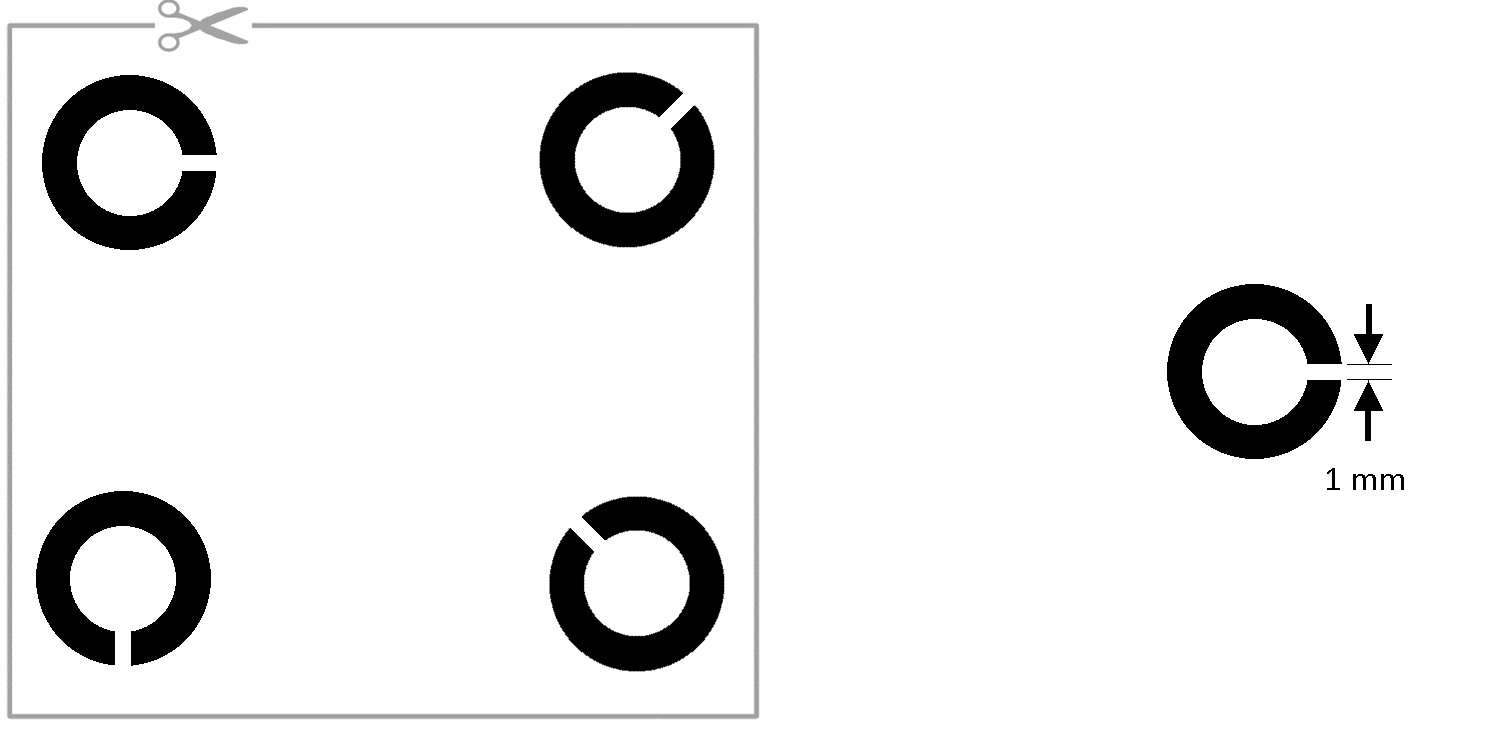 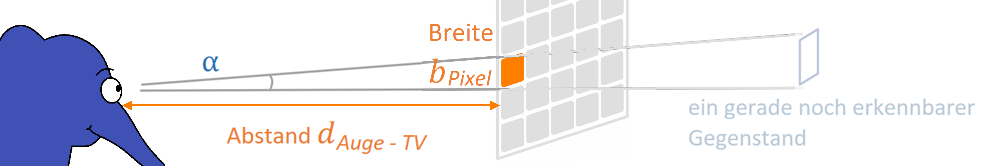 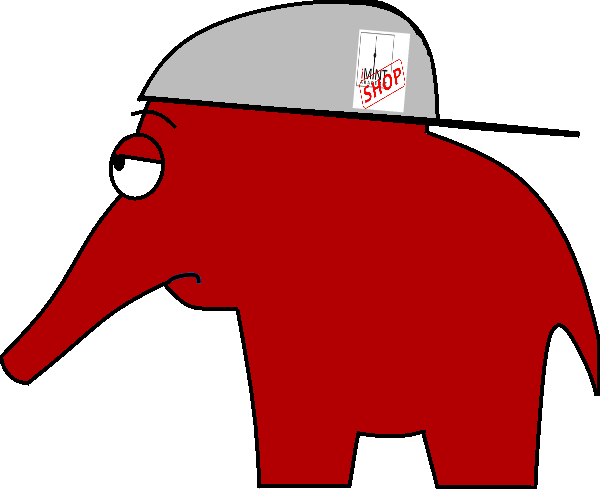 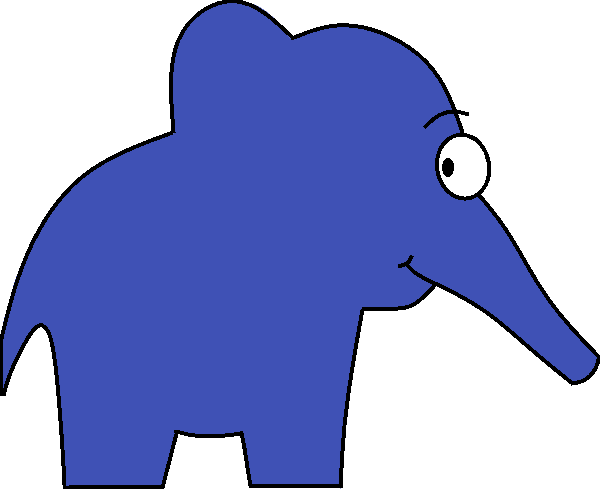 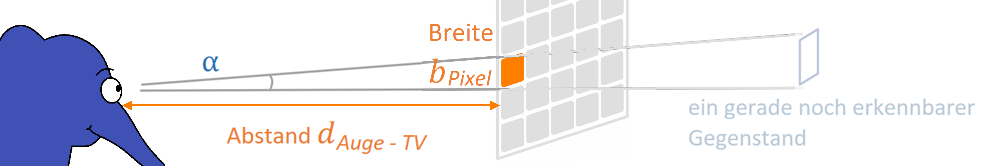 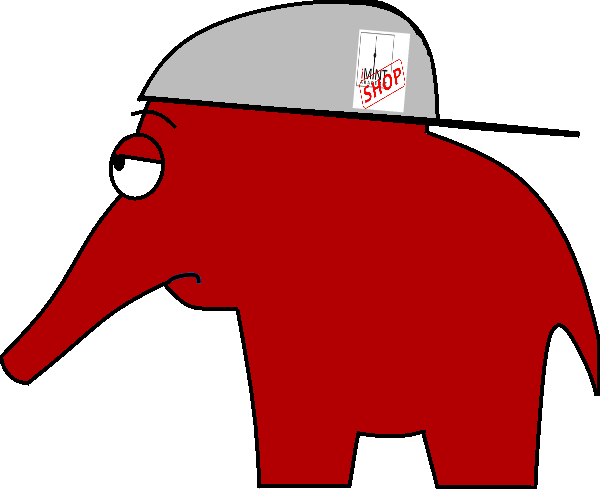 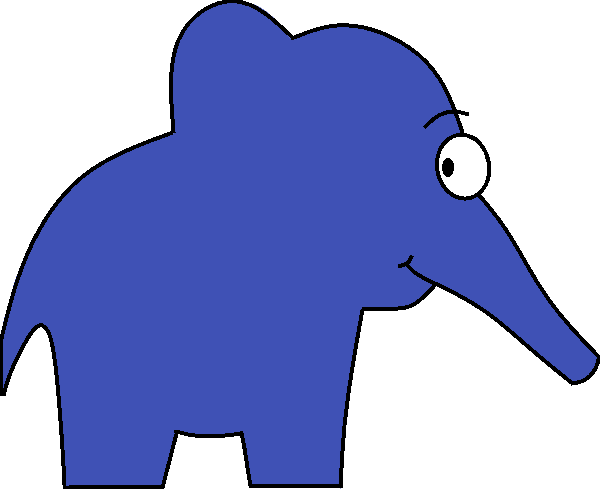 Infoseite: www.Fernseher-Wissen.de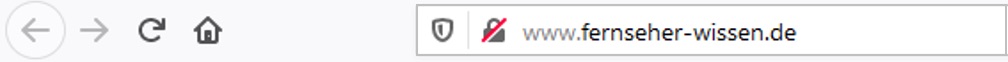 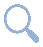 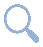 FREQUENTLY ASKED QUESTIONS (FAQ)Material: Technische Voraussetzungen und Verfügbarkeit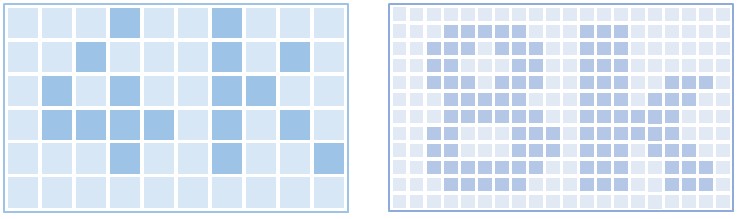 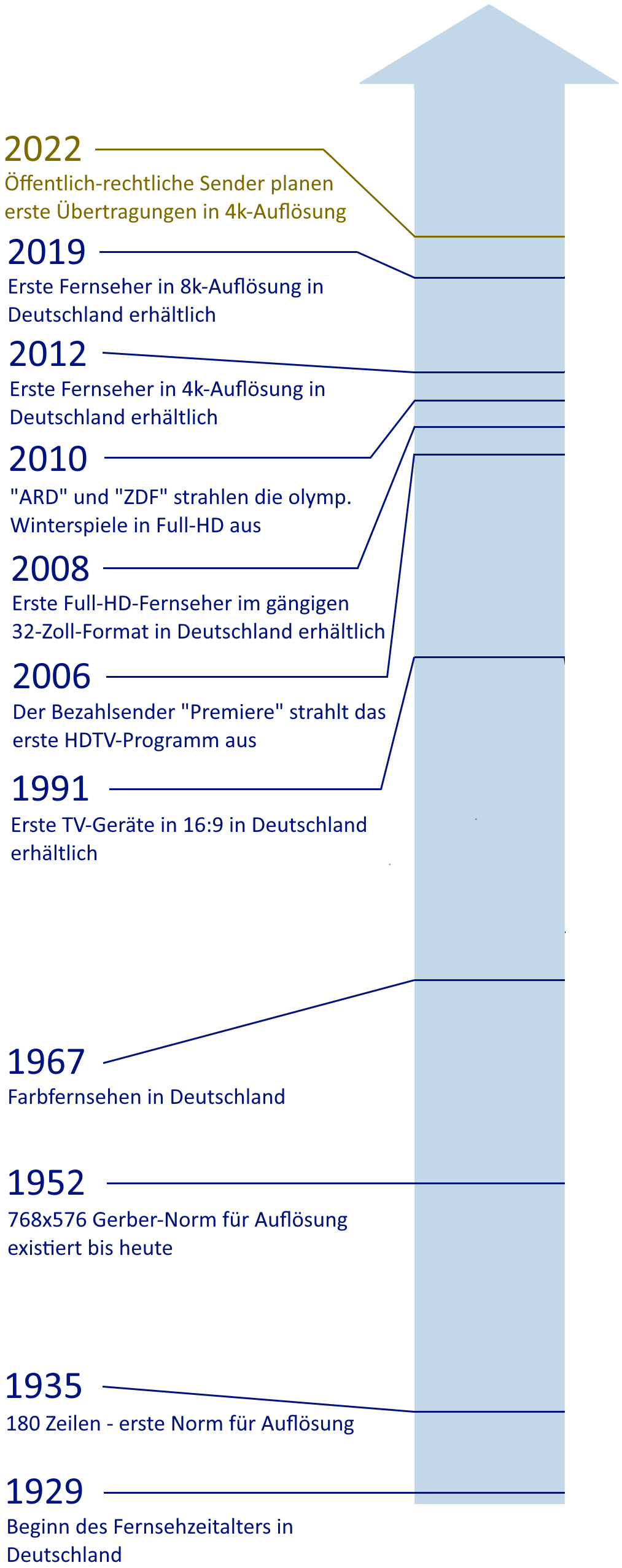 Kann ich das zuhause überhaupt empfangen?Teste deinen DSL-Speed!Teste deine zuhause verfügbare DSL-Geschwindigkeit zu drei verschiedenen Tageszeiten über eine Speed-Test-Seite wie z.B. http://kabelspeed.telekom-dienste.de und vergleiche mit der Tabelle unten.Gibt’s überhaupt Angebote?Recherchiere, wie viele Filme derzeit auf den gängigen Portalen in 4k- oder 8k-Auflösung angeboten werden und wie sich diese in Zukunft entwickeln sollen.Auflösung über alles?!Auflösungen werden oft als Anzahl der senkrechten Pixel angegeben (Full-HD: 1920x1080 z.B. als „1080p“ oder HD-ready: 1280x720 als „720p“).Erstelle ein Diagramm, das zeigt, wie die Anzahl senkrechter Pixel sich über die Jahre entwickelt hat. Nutze dazu den Zeitstrahl links. Diskutiert, ob euch die Entwicklung der letzten Jahre aus Verbrauchersicht sinnvoll erscheint. 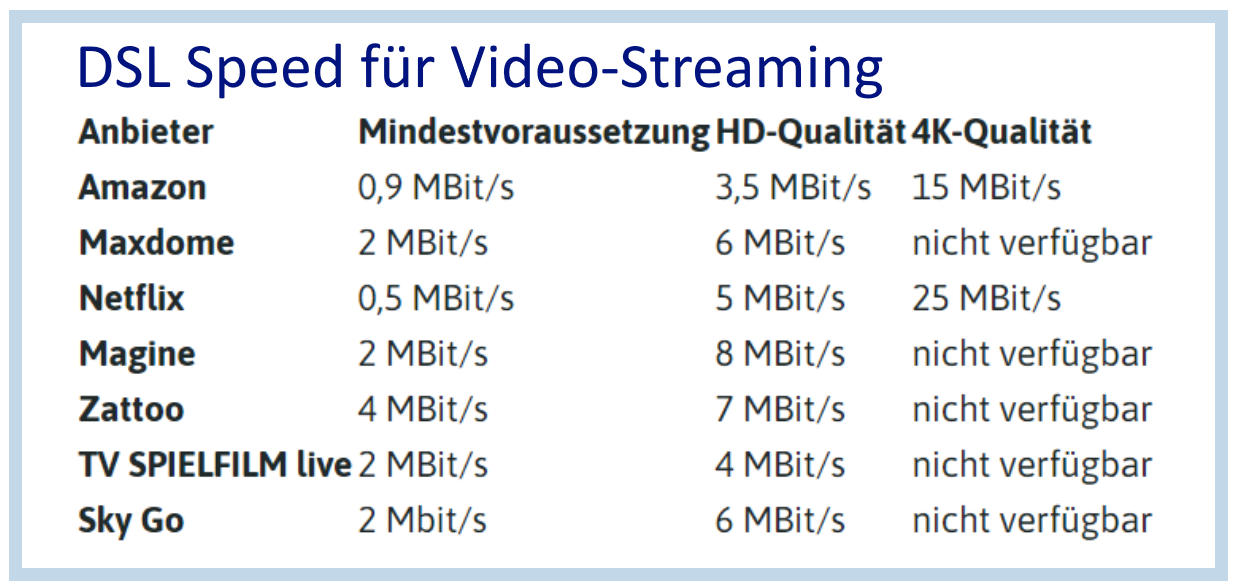 AusblickWie kann man aus der Angabe der Bildschirmdiagonale die Breite und die Höhe des Fernsehers berechnen? Hierzu benötigen wir zusätzlich das Verhältnis der Breite zur Höhe, bei den gängigen Modellen beträgt es 16 : 9. Jetzt kann man die Breite und Höhe in Zentimetern berechnen.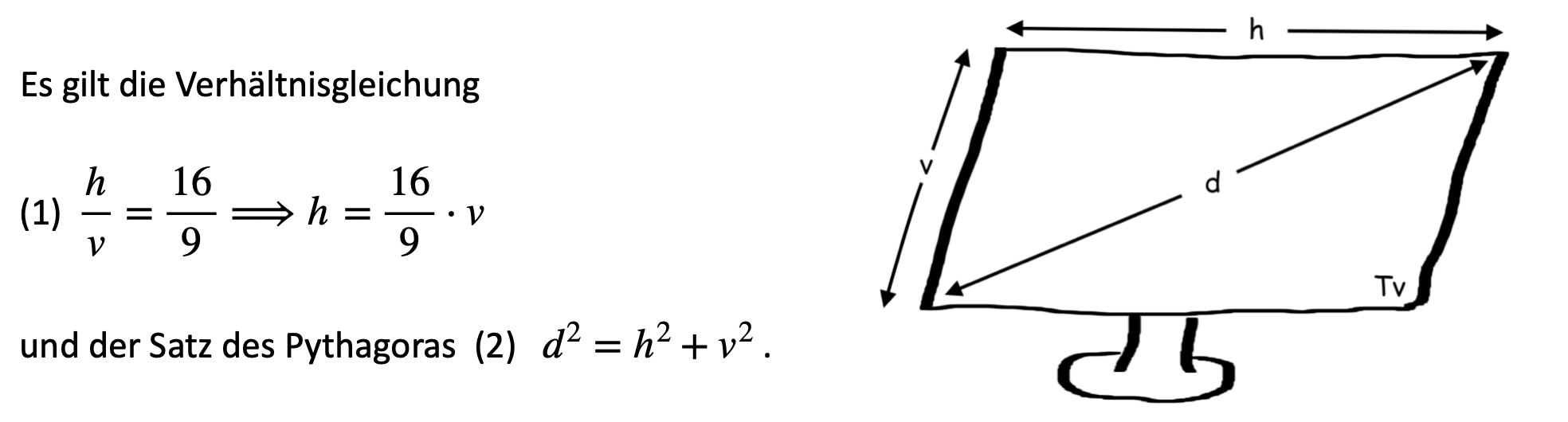 Ergebnisse für die Modelle des Flyers: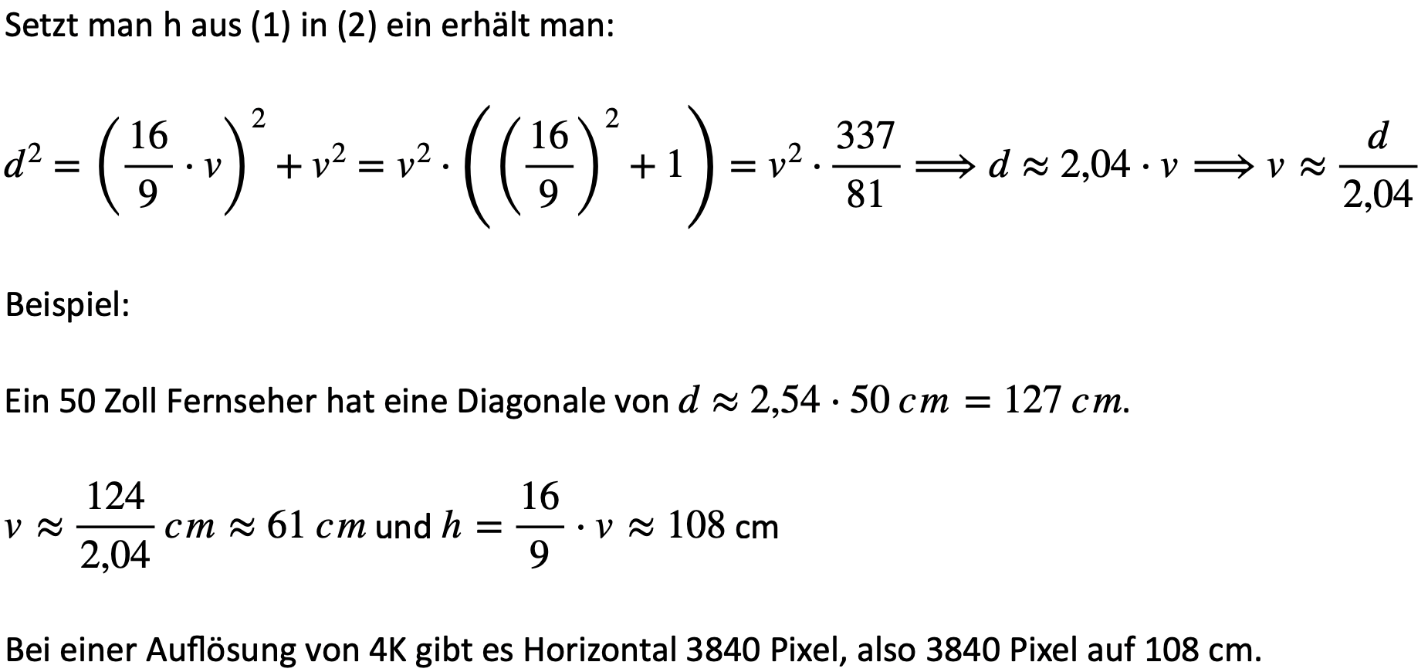 Aus der Breite oder Höhe und der Anzahl der Pixel kann jetzt einfach der „ppi-Wert“ des 
Fernsehers bestimmt werden. Zum Beispiel gibt es bei einer Breite von 108 cm und der 
Auflösung 4K, rund 3840 Pixel auf 108 cm und bezogen auf Inch erhält man: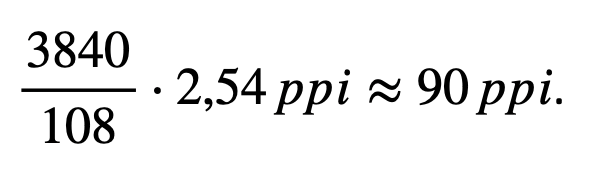 Reflexion: Fragebogen zur LernaufgabeBildnachweisKriteriumPRO-Argumente(behalten)CONTRA-Argumente (zurückgeben)****physikalische Analyse:mein Sehtest und Auflösung des FernseherMögliche Frage:Kann ich die scharfe Auflösung des Bildschirms von meiner üblichen Sitzposition (z.B. vom Sofa aus) genießen?Ist die Auflösung in ppi für meine Voraussetzungen zu hoch, zu niedrig oder gerade richtig gewählt?Material: Auflösung und KaufentscheidungInfoseite:www.Fernseher-Wissen.de……Räumliche VoraussetzungenMögliche Fragen:Passt die Größe des Bildschirms zu meinem Raum?Hab ich genug Platz in meinem Zimmer?Technische Voraussetzungen/ Verfügbarkeit der MedienMögliche Fragen:Funktioniert die Technik bei mir zu Hause?Gibt es genug Angebote an Filmen und Serien in Full-HD, 4K oder 8K?Wie wird die Zukunft aussehen?Material: Technische Voraussetzungen und Verfügbarkeit der MedienKostenMögliche Fragen:In welchem Verhältnis stehen der Preis, die Leistung des Gerätes und der Nutzen (für meine Sehgewohnheiten zu Hause)?Komme ich bei einem anderen Modell vielleicht besser auf meine Kosten?Persönliche KriterienWeitere mögliche oder wünschenswerte Kriterien für meine Wahl:Design, FarbeAnschlüsse für Spielkonsolenpersönlicher Geschmackpersönliches FernsehverhaltenDiagonalein ZollDiagonalein cmHorizontalein cmVertikalein cm2461533032817140431099554551401226865165144817519116693Ich kann …… weitere Kriterien für eine Bewertung finden.… Informationsquellen (Flyer) in Bezug auf Inhalt, Struktur und Darstellung kritisch bewerten, die Glaubwürdigkeit und Wirkung von Informationsquellen kritisch beurteilen.… Pro- und Contra-Argumente finden und den Kriterien zuordnen.… meine Argumente für meine Entscheidung gewichten.… meine persönliche Entscheidung kriterienorientiert begründen.… Sachverhalte adressaten- und sachgerecht in einem Feedback erklären.… Möglichkeiten und Folgen meiner Entscheidung beurteilen und Konsequenzen daraus ableiten.… Hypothesen fachgerecht und folgerichtig mit Daten, Fakten oder Analogien begründen bzw. widerlegen.BildtitelBildquelleSeiteFlyer Fernseher-TestwochenSebastian Lenk, CC BY SA 4.0 de, Fernseher-Testwochen1Feedback-FormularSebastian Lenk, CC BY SA 4.0 de, Fernseher-Testwochen2display over the fjordMicheal Pollak: https://www.flickr.com/photos/michaelpollak/8407177762/in/photolist-qNv4Az-rH1xwN-rqYKNc-rqYBKi-rKihk8-rsJvpG-rKbgtu-qNuWAc-rsGQyW-rsJvBf-rsQitV-rsJ2N9-rH1EVL-rKiqiH-rKc961-qNiqAq-rqYLzn-rsJSHo-rKdbQB-rH1yDs-rH1yeu-rsRbL4-rKbZh9-rsRbxP-qNipxU-dNPpsv-dNPupB-dNUVnS-dNUZ3J-dNPqAD/  CC BY 2.01Anemone (Pulsatilla) alpinaxulescu_g:  https://www.flickr.com/photos/59161444@N05/31479125897/in/photolist-PXGKpX-uY75TD-265PMRT-XTFC66-cQPTAq-2fvpJk6-25YNpy4-24DEtDb-2djbq4P-2eqBeWE-24fLLCv-26vpeRy-LjwP1w-2fzVdy8-eN331G-c6QHaJ-YQE7Hd-eMQBvX-uXXord-29tJ8eu-2aTtwug-aNQmDT-KNwbi3-28W2rkZ-27yBk9H-29P3giw-BNRgTC-294sC7q-255Qto4-28aUCEE-NrDuZ9-2eYPDK2-sJ22EW-278RXBm-2fcyUwP-24QCTab-LLTk3t-FAyUQ6-HxTLuT-YQELMQ-29Vh5Td-27iqJhz-24cuZtG-2e1txzf-2ag5o8V-28bodRi-2eYPEh4-KfKXcX-23cC2Fh-NnSQvw/ CC BY SA 2.01WonderlandAlexander Boden: https://www.flickr.com/photos/bogenfreund/9187989354/in/photolist-eZUR8y-RwTQf5-RwU4cC-RzBPJ8-RwTPYU-RzBQ7c-QwDxjt-RGQyXb-QtWFQS-RLqTMZ-RLqVkZ-RGQxWJ-QtWEUd-RzBLgg-QwDwEx-FUa335-3nnXnd-QtWB9C-RwU2aG-wpkoN-RLqZ8P-RwTQyb-QtWzj5-CaytaV-QtWGfu-QwDqMF-2iTbNvn-2jDKdTH-2jDPwY6-2jQC6mE-2hKYGVr-2igJ3Q7-7aZcGh-2ithzQd-2jLpev1-2issRiz-2gTAQHa-2jtm7Wh-LFb1eM-2iQkhKf-HT3edf-2jWA25M-rUzxB7-QwDsGn-QwDsiM-RLqVXa-RGQGCG-RwU4xC-QtWHvA-RbVzJW/ CC BY SA 2.01Dresden 2016Wilhelm Lappe: https://www.flickr.com/photos/wlappe/32723743791/in/photolist-RRFJXa-2b3Dktb-9Begjh-pzXjCk-8vLYr4-476S7Z-PpUxNn-5r1gb-XR2Di7-8Wghgn-NZi4SU-96PMKk-ou7FDo-dTTV18-MKjYc8-26bkKa-Zx1Guw-MCG9ZJ-o6JqqH-RZ7DAS-ooe3Rn-RRFH64-dTTUEH-AGYxmw-oocC3J-4778GH-QNJHTD-dzzqnk-5vvK97-a7yVEf-2fMnW1u-Mn5Gua-5uM4U8-zxNmTX-NqPGEp-2jos9ma-8V4i6K-Zh2cxg-DebByw-5v5cLf-2b7Y5M4-Mn3thT-o6Jsz1-Rr1Ywr-2aMK1yo-MArRzT-28n4qPY-Cv9ZiN-LUeNUo-dzzpQt/ CC BY 2.01alle IconsGrafik von Christian Nitsch unter der Lizenz CC BY SA 4.0 de für iMINT-Akademie Berlin4/5girly (Elefant)https://search.creativecommons.org/photos/e63873ef-22d2-46c0-b681-6e72b1ca0673(CC0)4/5